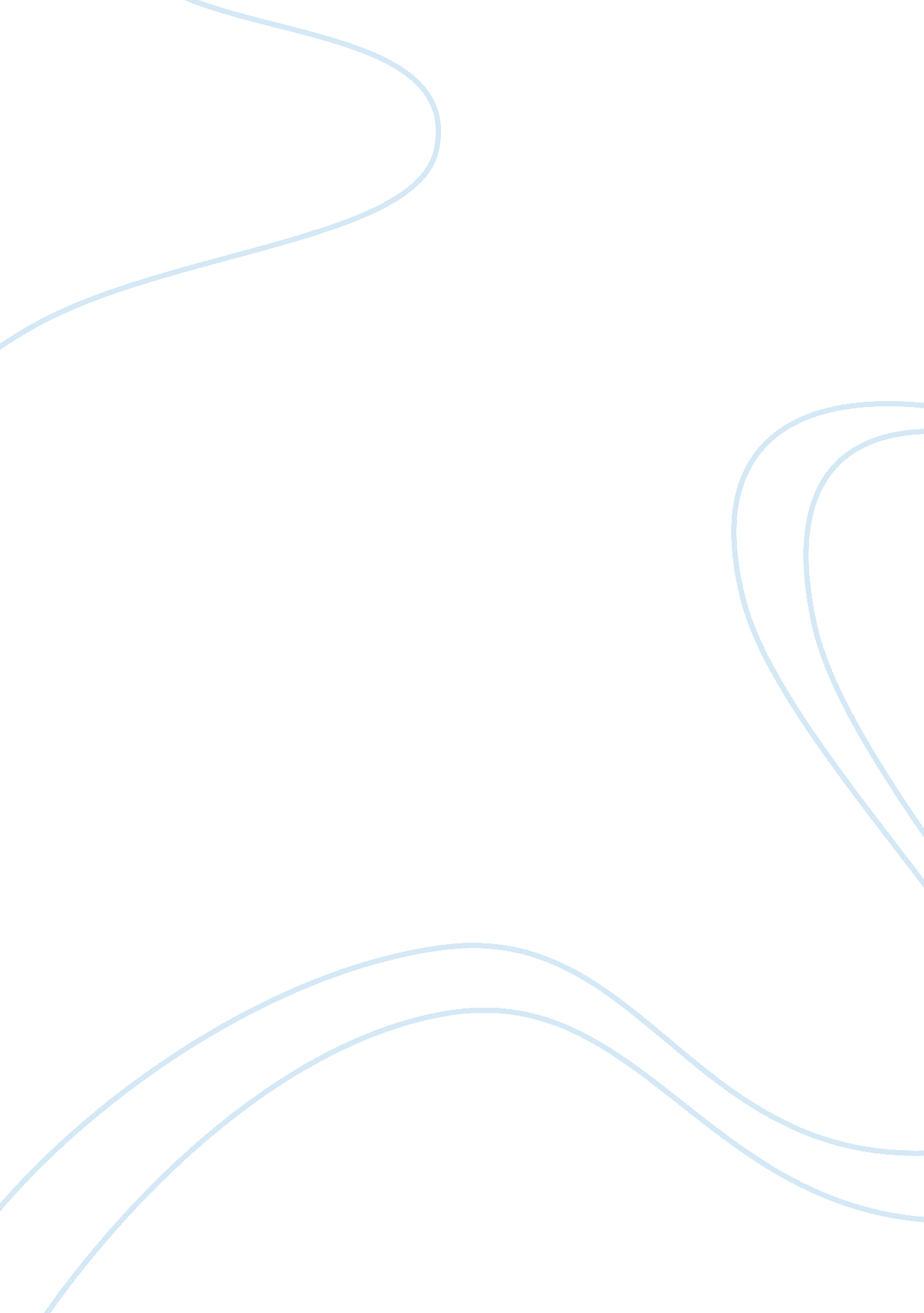 Differentiation strategy essay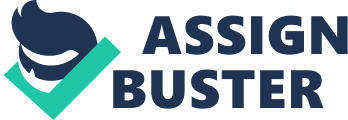 In this paper work we will speak about Differentiation Strategy. In contrast to the cost leading scheme. execution of a distinction scheme means that value is provided to clients through the alone characteristics and features of a company’s merchandises instead than by the lowest monetary value. Because differentiated merchandises satisfy customers’ alone needs or penchants. companies can bear down premium monetary values for differentiated merchandises. For the company to be able to surpass its rivals and gain above-average returns. the monetary value charged for the differentiated merchandise must transcend the cost of distinction. In other words. the monetary value charged must transcend entire merchandise cost. Because of this. the differentiated product’s premium monetary values by and large exceed the low monetary value of the standard merchandise. Companies that follow a distinction scheme dressed ore or concentrate on merchandise invention and developing merchandise characteristics that clients value instead than on keeping the lowest competitory monetary value ( as is the instance for the cost leading scheme ) . Merchandises can be differentiated in a figure of ways so that they stand apart from standardised merchandises: superior qualityunusual or alone characteristicsmore antiphonal client servicerapid merchandise inventionadvanced technological characteristicstechnology designextra characteristicsan image of prestigiousness or position For illustration Intel uses velocity. invention. and fabricating techniques as bases of singularity. The company’s focal point throughout its primary and secondary value-creating activities is on set uping the importance of quality. truth. velocity. and reactivity. The focal point is besides on understanding and run intoing customers’ alone penchants and supervising the velocity. dependability. and quality of activities provided by others that interface with the company’s inbound and outbound logistics. | Differentiating Features That Raise the Performance a User Gets | | To heighten the public presentation a purchaser gets from utilizing its | Meet the buyer’s demands and demands more wholly. | | product/service. a company can integrate characteristics and | compared to competitors’ offerings. | | attributes that | Give purchasers the option to add on or to upgrade subsequently as new | | Provide purchasers greater dependability. lastingness. convenience. | product versions come on the market. | | or easiness of usage. | Give purchasers more flexibleness to orient their ain merchandises to| | Make the company’s product/service cleansing agent. safer. quieter. | the demands of their clients. | | or more maintenance-free than rival trade names. | Do a better occupation of run intoing the buyer’s future growing and | | Exceed environmental or regulative criterions. | expansion demands. | Beginning: Adapted from Michael E. Porter. Competitive Advantage. ( New York: Free Press. 1985 ) . However. companies following distinction schemes can non wholly disregard costs and the demand for minimum disbursement on process-related inventions. A company that successfully implements a distinction scheme can gain above-average returns even when the five competitory forces are strong. Competition with Existing Competitors Achieving client trueness means distinguishing merchandises in ways that are meaningful to clients. Brand trueness means that clients will be less sensitive to monetary value additions. Equally long as the company satisfies the differentiated demands of loyal clients. it may be insulated from price-based competition. Dickering Power of Buyers ( Customers ) Through meaningful distinction. companies develop merchandises that are considered alone. This singularity may insulate the company from competitory competition and cut down client sensitiveness to monetary value additions ( similar to the insularity from competition with bing rivals ) . By fulfilling client penchants in ways that no rival can. companies besides are able to bear down higher monetary values ( because there are no comparable merchandise options ) . Dickering Power of Suppliers Because the discriminator charges premium monetary values. they are slightly insulated from suppliers’ monetary value additions ( as the discriminator can absorb a greater degree of cost additions from powerful providers through its higher borders ) . Alternatively. because of lower monetary value sensitiveness by clients. discriminators may be able to raise monetary values to cover increased supplier-related costs. Because of the differentiator’s focal point on merchandise quality and reactivity to client penchants. providers besides may be forced to supply discriminators with higher quality stuffs. constituents. or services. Potential Entrants The chief barrier to entry is customers’ trueness to the unambiguously differentiated trade name. This means that a possible entrant must either get the better of ( or surpass ) the singularity of bing merchandises or supply likewise differentiated merchandises at a lower monetary value to increase client value. Merchandise Substitutes Brand trueness may efficaciously insulate differentiated merchandises from replacements. Without trade name trueness. clients may exchange to replacements that offer similar characteristics at a lower monetary value or to merchandises offering more attractive characteristics at the same monetary value. Like the cost leading scheme. the distinction scheme besides carries hazards. Customers may make up one’s mind that the cost of singularity is excessively high. In other words. the monetary value derived function between the standardized and differentiated merchandise is excessively high. Possibly the company provides a greater degree of uniqueness than clients are willing to pay for. The company’s means of distinction no longer provides value to clients. For case. what is the value of prestigiousness or exclusivity? And. how long will they last as clients become more sophisticated? Customer acquisition may cut down the customer’s perceptual experience of the value of the company’s distinction. Through experience. clients may larn that the excess monetary value paid for a differentiated merchandise no longer has the value that it one time did. This loss of value through client acquisition or alterations in client perceptual experiences can be illustrated by the experiences of IBM. Initially. the IBM name on a personal computing machine signalled value to clients ; nevertheless. ringers shortly challenged IBM’s pre-eminent place in the Personal computer market. As clients learned that the ringer machines offered similar characteristics at lower monetary values. the value attached to the IBM trade name name diminished and IBM’s gross revenues continue to endure. A 4th hazard is concerned with counterfeiting. Increasingly. forgery goods ( merchandises that attempt to convey differentiated characteristics to clients at significantly reduced monetary values ) are a concern for many companies utilizing the differentiated scheme. In the event of any of the above. discriminators are challenged to increase value to clients. This may intend cut downing monetary values. adding merchandise characteristics without raising monetary values. or developing new efficiencies in its value concatenation of primary and secondary activities. 